О предоставлении разрешения на отклонение от предельных параметров разрешенного строительства, реконструкции объектов капитального строительства на земельном участке, расположенном по адресу:  Краснодарский край, Новокубанский район, г. Новокубанск, ул. Пушкина, 52	Гвозденко Валентине Павловне принадлежит на праве собственности земельный участок общей площадью 793 кв.м., с кадастровым номером 23:21:0401008:180, расположенный по адресу: Краснодарский край, Новокубанский район, г. Новокубанск, ул. Пушкина, 52, с видом разрешенного использования – для индивидуального жилищного строительства.	Согласно Генеральному плану Новокубанского городского поселения Новокубанского района Краснодарского края, утвержденному решением Совета Новокубанского городского поселения Новокубанского района от                      19 октября 2012 года № 384 (в редакции от 27 декабря 2018 года № 571), данный земельный участок расположен на территории существующей индивидуальной жилой застройки с приусадебными участками.	В соответствии с Правилами землепользования и застройки территории Новокубанского городского поселения Новокубанского района Краснодарского края, утвержденными решением Совета Новокубанского городского поселения Новокубанского района от 01 августа 2014 года № 585 (в редакциях от 27 декабря 2018 года № 572, 23 августа 2019 года № 648, 24 января 2020 года № 75), данный земельный участок расположен в зоне застройки индивидуальными жилыми домами (Ж-1А). 	Добровольский Андрей Анатольевич, действующий по доверенности от Гвозденко Валентины Павловны, обратился в комиссию по землепользованию и застройке Новокубанского городского поселения Новокубанского района Краснодарского края с заявлением о предоставлении разрешения на отклонение от предельных параметров разрешенного строительства, реконструкции объекта капитального строительства, расположенного по адресу: город Новокубанск, ул. Пушкина, 52, для строительства жилого дома на расстоянии 1,0 м от  межевой границы соседнего земельного участка по ул. Пушкина, 50 в г. Новокубанске.В соответствии со статьями 39, 40 Градостроительного кодекса Российской Федерации, постановлением администрации Новокубанского городского поселения Новокубанского района от 07 октября 2020 года № 822 «О назначении публичных слушаний по вопросам: предоставление разрешения на отклонение от предельных параметров разрешенного строительства, реконструкции объектов капитального строительства и предоставление разрешения на условно-разрешенный вид использования земельного участка», на основании рекомендаций комиссии по землепользованию и застройке Новокубанского городского поселения Новокубанского района (заключение комиссии от 21 октября 2020 года № 9), руководствуясь Уставом Новокубанского городского поселения Новокубанского района, ввиду неблагоприятной для строительства конфигурации земельного участка и его сужения до ширины 9,0 м, с учетом строительства в условиях сложившейся застройки, а также обеспечения доступа для специализированной техники по обслуживанию проектируемых ЛОС и создания комфортного проживания и микроклимата жилых помещений в планируемом объекте ИЖС, с соблюдением предельных параметров разрешенного строительства, то приведение в соответствие с градостроительным регламентом в части минимального отступа зданий от границ смежных участков не выполнимо. Возведение планируемого объекта ИЖС будет производиться путем уменьшения установленных градостроительным регламентом предельных параметров, с учетом рационального архитектурно-планировочного решения,             п о с т а н о в л я ю:	1. Предоставить разрешение на отклонение от предельных параметров разрешенного строительства, реконструкции объектов капитального строительства на земельном участке, расположенном по адресу: Краснодарский край, Новокубанский район, г. Новокубанск, ул. Пушкина, 52, для строительства жилого дома на расстоянии не более 1,0 м от межевой границы с соседним земельным участком по ул. Пушкина, 50 в г. Новокубанске.  2. Отделу имущественных и земельных отношений администрации Новокубанского городского поселения Новокубанского района (Еремина) настоящее постановление:1) опубликовать в информационном бюллетене «Вестник Новокубанского городского поселения Новокубанского района»;2) разместить:на официальном сайте Новокубанского городского поселения Новокубанского района в информационно-телекоммуникационной сети «Интернет» (www.ngpnr.ru);в государственной информационной системе обеспечения градостроительной деятельности. 3. Контроль за исполнением настоящего постановления возложить на заместителя главы Новокубанского городского поселения Новокубанского района П.В. Манакова.4. Постановление вступает в силу со дня его подписания.Исполняющий обязанности главыНовокубанского городского поселения Новокубанского района	                                                           П.В. Манаков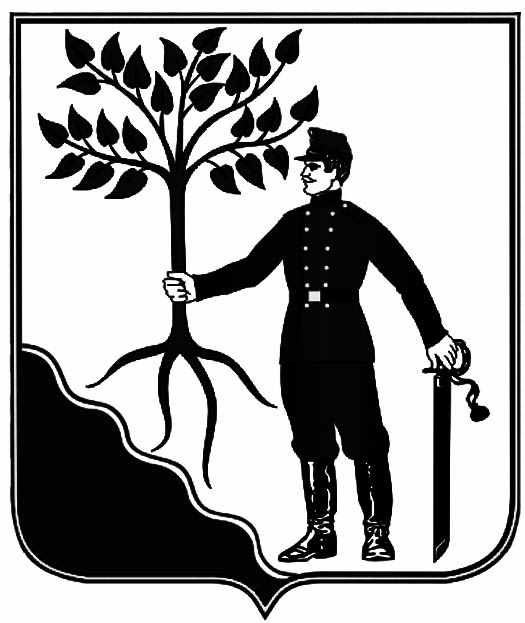 АДМИНИСТРАЦИЯАДМИНИСТРАЦИЯНОВОКУБАНСКОГО ГОРОДСКОГО ПОСЕЛЕНИЯНОВОКУБАНСКОГО ГОРОДСКОГО ПОСЕЛЕНИЯНОВОКУБАНСКОГО  РАЙОНАНОВОКУБАНСКОГО  РАЙОНАПОСТАНОВЛЕНИЕПОСТАНОВЛЕНИЕот 21.10.2020№ 888г. Новокубанскг. Новокубанск